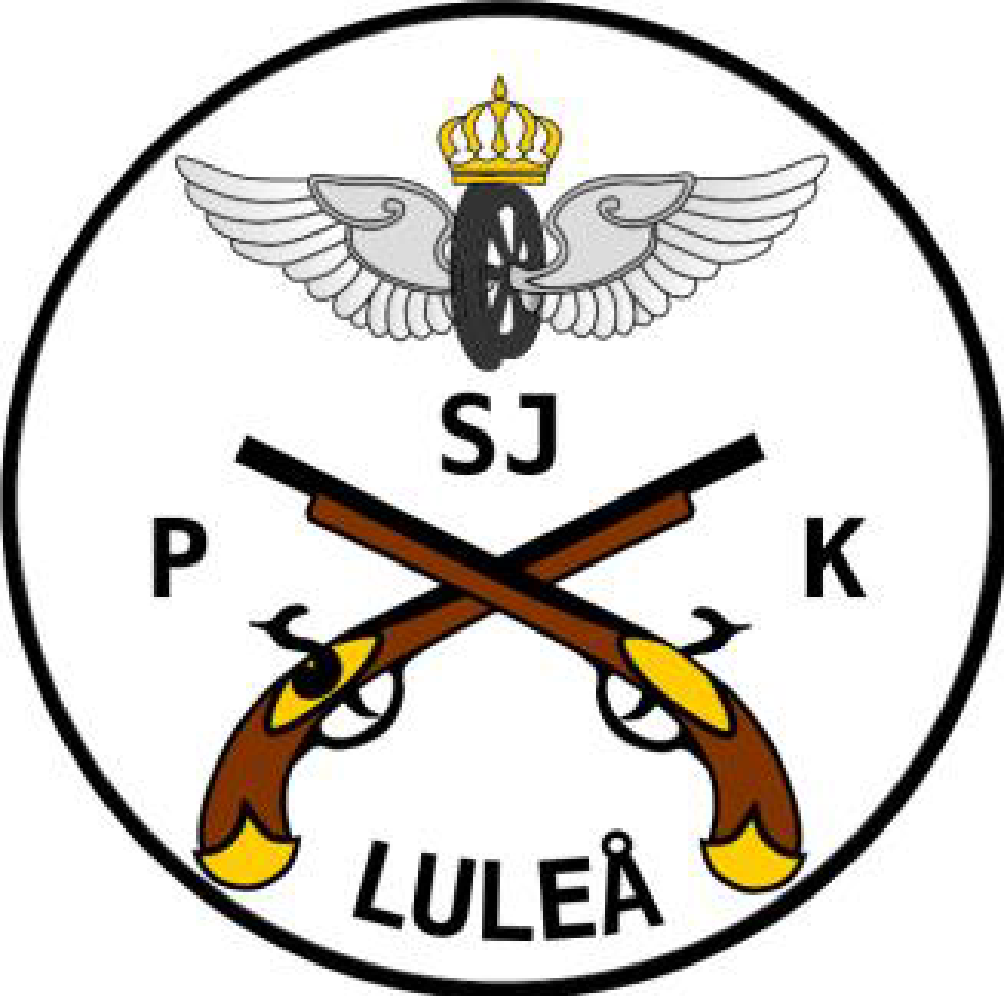 Inbjudan Fälttåget 2020SJPK Luleå som fyller 75 år inbjuder till utomhusfält vapenklass C den 17 maj på Knöppelåsens skjutbana.Kretstävlingen går över 8 stationerKretsmästerskap CStartavgift: 50kr/start. Endast swish betalningPriser: Endast ära och berömmelseServering: Kaffe och läskFöranmälan: senast 15 maj till:www.sjpk-anmalan.com/För att anmäla sig måste man ange pistolskyttekortsnummer, namn och klubbtillhörighet. 
Välj sedan starttid och klass. OBS! Under rådande omständigheter kommer endast en start med klass C vapen per skytt att tillåtas.För att vi ska kunna följa myndigheternas föreskrifter vill vi att ni kommer i så nära anslutning till er starttid som möjligt och att ni far hem så fort ni har skjutit klart. Första patrull 08:00, sista patrull 16:00 Start var 15:e minutVapenkontroll kan komma att ske under pågående tävling Vid frågor om tävlingen kontakta Anders Nilsson Tävlingsansvarig 070-33 09 717Vid frågor om / problem med anmälan kontakta Daniel Gard 070-655 08 39